REFEREE AGREEMENT –  2020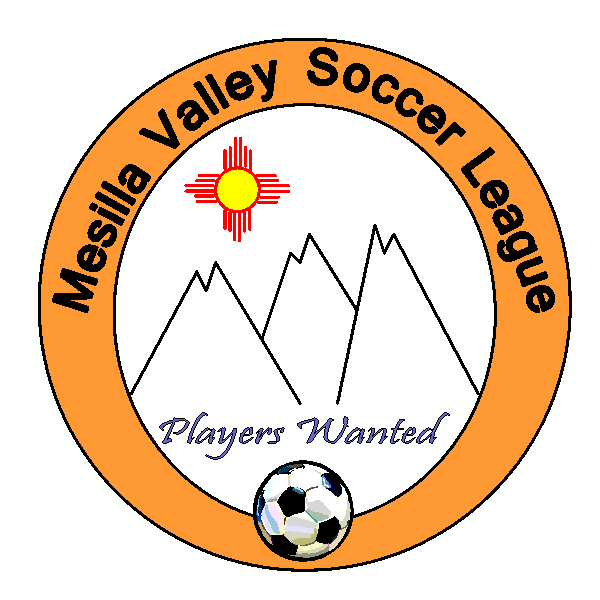 Agreement between the  Soccer League (MVSL) and  ___________________________________________  (Referee).Referee agrees to provide refereeing services when available at the request of the MVSL assignor.  The assigner will not assign matches until a conflict form is completed.  The conflict form will indicate the conflicts a referee has with respect to players, teams, other referees, and any other situation that may call into question their impartiality.  Additionally, the times and dates a referee is available/unavailable must be stated.  It is up to the referee to inform the assignor of conflicts that develop during the season and as the availability of the referee changes. The referee must be a currently certified United States Soccer Federation (USSF) Grade 8 referee, or higher level, and will abide by all laws, rules, and regulations of the USSF, New Mexico State Soccer Association, New Mexico Soccer Referee Association, and the MVSL.  The referee is an independent contractor and is not an employee of the MVSL.  As such, the referee shall be responsible for paying all income, FICA, gross receipts, and any other taxes that may accrue as a result of referee services.  Also the referee shall provide his or her equipment and uniforms.Referee agrees to complete a match report after every match and submit it to the MVSL within 48 hours of the scheduled game.  If match reports are not submitted within 48 hours, the center referee may not be assigned matches and a fine will be applied, as follows for each late game report:$10 for submitting one day late,$5 for each subsequent day the report is lateReferee agrees to perform assigned matches or find an appropriate replacement if the referee cannot perform the assigned matches.  A $10 per match fine will be assessed if a referee misses a match.  The MVSL will determine who should be fined.  This assessment may be appealed to the MVSL Board in writing.  Further matches may not be assigned until the appeal is completed. The MVSL Assigner will recommend who should not be assigned because of violations of USSF rules and regulations as a player/referee, especially with respect to the ethics clause in the USSF Administrative Handbook.  For example, receiving a caution for dissent, swearing at a referee, etc. are clear violations of the ethics clause.  This assessment may be appealed to the MVSL Board in writing.  In addition, repeated and severe violations will result in forwarding game reports and other documents to the New Mexico State Soccer Association and the New Mexico Soccer Referee Association.A referee may be replaced on the field with a substitute referee if the referee is late to the match.  Late is considered to be less than 15 minutes prior to match time.  Consistent tardiness to matches or submitting match reports may result in further matches not being assigned.  An exception is when referees or player/referees are moving from one field to the next and are delayed because of a delay in the previous match.Up until 10 minutes after the scheduled start time, the referee will do 45 minute halves.  If both teams are not on the field and ready to play (checked in) at 10 minutes after the scheduled start time, the referee and assistant referees will cancel the match and leave the field.  Referees are under no obligation to shorten a match and do the match.   If both teams and referees agree, shortened halves can be played and the match will be assumed legal by the league, but the match must start before 10 minutes of the scheduled start time. Any reduction of time for a match must be noted on the official match report with accompanying explanation for reduction.  Matches can be shortened for other reasons if both teams agree.  Match length may not be reduced due to tardiness or lack of preparation on the part of any member of the referee team.This agreement doesn’t guarantee that the MVSL Assigner will assign any matches to the referee or assign matches of any particular type, level, or number of matches.  MVSL reserves the right to choose which referees are eligible for assignments in the league.  Referees are considered independent contractors of the league, and the league can choose not to use an otherwise qualified referee. MVSL shall pay referees on a monthly basis.  Checks will be delivered on the 2nd Wednesday of each month at the monthly Las Cruces Soccer Referee Association meetings. If checks cannot be delivered at the meeting, checks can be picked up at the MVSL office during their office hours or be mailed to referees if they provide an address to the MVSL treasurer. Payment will include all matches that have been properly submitted via a game report. Any other arrangements for receipt of payment must be authorized through the League Treasurer.  Please make sure that the address listed on the conflict form is legible and complete.  It is the responsibility of the referee to submit any address changes that may occur during the playing year.  Any disputes concerning errors or payments must be submitted in writing with details to include:  match #, date, teams, referee team, and time of match.______________________________________                    ______________________Referee   Original or Electronic Signature                        Date